SERVICIOS QUIRÚRGICOS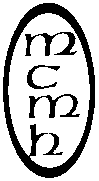 1400 Senado Avenue Suite 103 Roble rojo IA 51566(712)623-7240 fax 712-623-7244EL DR. PASTO/DR. PETERSONINSTRUCCIONES DE PREPARACIÓN PARA COLONOSCOPIA – DOSIS FRACCIONADA DE SUPREPSu procedimiento es programado en ___with el Dr. pasto/Dr. PetersonMedicamento para dejar de: ___ Aspirin___ Plavix Coumadin ___ NSAIDS___Otra______Dos días antes de la colonoscopia:1. Asegurarse de que han recogido su Suprep en la farmacia.2. Verduras ni frutas crudas. Comer comidas ligeras, sopas, con leche, helado, yogur y avena – alimentos blandos todos.3. Beba muchos líquidosEl día antes de la colonoscopia:1. Sin alimentos sólidos; SIN alcohol2. Líquidos claros durante todo el día.        Al despertar, beber al menos 8 onzas de líquidos claros cada hora hasta la hora de acostarse. Se trata además de la preparación del colon. Evitar siempre rojo, púrpura o azul líquidos, gelatina y paletas de colores.         Como una regla - si usted puede ver a través de él, puede beberla.        Claro jugos (manzana o jugo de uva blanca)        Agua, té o café (sin crema)        Kool-Aid, Gatorade o PowerAde        Clara sopa, caldo o consomé        Paletas, caramelos, gaseosas, gelatina3. En 17:00 Vierta una botella de 6 onzas de SUPREP en el recipiente de mezcla. Añadir agua a la línea de 16 onzas en el recipiente y mezcla. Beber todo el líquido en el recipiente en 20-30 minutos. Tomar dos envases de 16 oz de agua durante la próxima hora. * 2nd dosis será por 5 horas antes del horario de entrada. Repita los pasos como se indica arriba. El día de la colonoscopia:1. Sin alimentos sólidos; NINGÚN alcohol.2. Tomar sus medicamentos de la mañana con pequeños sorbos de agua.3. *(5) cinco horas antes del check-in mix de tiempo restante de la dosis de Suprep como se indica arriba. En el ___am beber todo el líquido el contenedor. 4. Beber un adicional vasos de 16 onzas de agua dentro de 2 horas. 5. Después de terminar el agua, nada por boca.Check-in en el mostrador de registro de urgencias en ___am.Por favor tenga su conductor licencia y seguro disponible.Usted necesitará un controlador si usted va a recibir sedación para su procedimiento.PREGUNTAS FRECUENTESPregunta: ¿Qué pasa si siento que voy a vomitar si bebo otro vaso de la preparación, o, ¿qué pasa si empiezo a vomitar mientras bebe la preparación?Respuesta: detener la preparación durante 30-45 minutos hasta que los síntomas desaparecen, entonces reanudaran.Pregunta: ¿Qué pasa si bebo de la preparación y no tenga un movimiento intestinal?Respuesta: esperar una 1 hora. Si todavía no hay heces, necesita un enema de flotas. Esto puede comprarse sin receta en cualquier farmacia. Si todavía no hay resultados, llame al médico que interpretará su colonoscopia.Pregunta: ¿Qué pasa si tengo molestia rectal?Respuesta: usted puede aplicar una pomada a base de petróleo producto o pañal erupción en el área rectal si molestias de heces frecuentes.Pregunta: ¿mi chofer tiene a permanecer conmigo durante el procedimiento?Respuesta: Si su controlador no desea permanecer en el vestíbulo, el personal de enfermería puede dar un número de contacto. Normalmente, el controlador puede devolver dos 2 horas después de que te deje.Pregunta: ¿puedo comer después de mi procedimiento?Respuesta: generalmente puede reanudar su dieta normal a menos que lo contrario.Pregunta: ¿estaré dormido de mi procedimiento?Respuesta: sí, se le dará anestesia. Usted será cómodo y de la procedimiento. Los medicamentos que le están diseñados para disminuir su conciencia y voluntad afectar su capacidad para recordar el evento. Si usted tiene preguntas adicionales, póngase en contacto con nuestra oficina al 712-623-7174.